                                BIMESTRAL DE RELIGIÓN.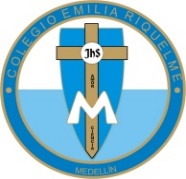                                                                 PRIMER PERIODO.NOMBRE:__________________________________________________________________Colorea el arcoíris y sus elementos 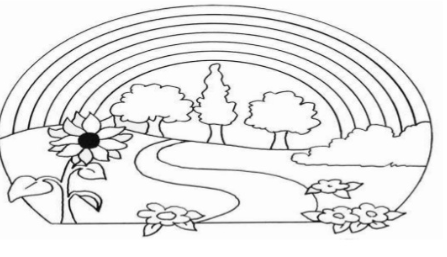 Elabora un dibujo relacionado con la creación del ser humano y la naturaleza.